INTERNATIONALES CLUBSPIELTURNIEREINGEREICHTE TURNIERUNTERLAGENDURCH ANTRAGSTELLER UND LIGALEITER AUSFÜLLENDURCH SIHF/LIGALEITER AUSFÜLLENGESUCH UM SPIELBEWILLIGUNG SAISONOriginal - Formular an zuständigen Ligaleiter schickenOriginal - Formular an zuständigen Ligaleiter schickenOriginal - Formular an zuständigen Ligaleiter schickenOriginal - Formular an zuständigen Ligaleiter schickenArt 18Internationale ClubspieleInternationale ClubspieleClub-NRArt 21-30Turniere jeder ArtTurniere jeder ArtClub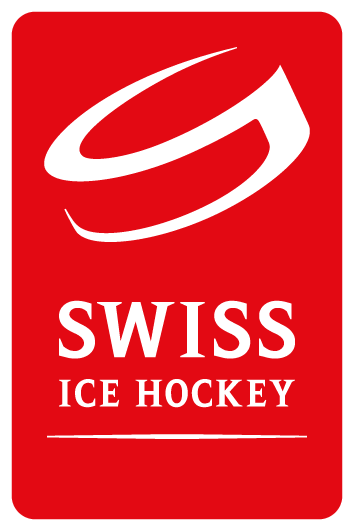 Name/VornameName/VornameE-MailSPIEL AMORT:HEIMHEIMGASTLIGASPIELBEGINNVERANTWORTLICHER HEIMVERANTWORTLICHER HEIMVERANTWORTLICHER GASTVERANTWORTLICHER GASTVERANTWORTLICHER GASTSR WERDEN VOM VERBAND AUFGEBOTENSR WERDEN DURCH HEIMCLUB AUFGEBOTENANTRAGSDATUMTURNIER AMSPIELORTBEGINNENDELIGALKSR WERDEN VOM VERBAND AUFGEBOTENSR WERDEN DURCH DEN HEIMCLUB AUFGEBOTENTurnier- und SpielreglementSpielplanVERTEILER  NAME   E-MAILANTRAGSTELLERLIGALEITERAUFBIETUNG SR SIHFBEWILLIGT:BEWILLIGT:BEWILLIGT:BEWILLIGT:ENTSCHEID AM:LIGALEITER NAME VORNAME:TELEFON LIGALEITER:JANEINBEMERKUNGEN / AUFLAGEN